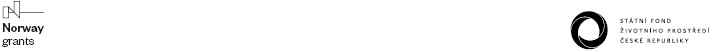 Realizace projektu spolufinancovaného z Norských fondů je ukončenaMěstský obvod Radvanice a Bartovice v roce 2022 úspěšně ukončil realizaci projektu „Budování zelené infrastruktury v Ostravě – Radvanicích a Bartovicích – etapa B“, který je tvořen 7 dílčími projekty. Projekt je podporován z Norských fondů, v rámci programu „Životní prostředí, ekosystémy a změna klimatu“ výzva č. NF Call-4A -3.4.2.1 Bergen. Cílem projektu je realizace přírodě blízkých opatření pozitivně ovlivňující dopady v souvislosti se změnou klimatu na území městského obvodu a současně realizací došlo ke zlepšení kvality sídelní zeleně.  Z podpory byly provedeny dílčí projekty:Alej na ulici Dalimilova Estetizace ulice Třanovského Estetizace ulice Karvinská Revitalizace zeleně před radnicí a před školou v k. ú. Radvanice Revitalizace zeleně kolem domů s pečovatelskou službou v Ostravě – Bartovicích Výsadba stromů a terénní úpravy na ulici Karvinská Obnova VKP ulice BartovickáV rámci jednotlivých projektů bylo provedeno kácení stromů na základě provedených dendrologických průzkumů, sanační zásahy na stávající zeleni, výsadba nových dřevin, založení nových záhonů 
a provedení sadových úprav.Projekt navazuje na již zrealizované projekty, které se týkají zeleně a mají pozitivní dopad na životní prostředí a kvalitu ovzduší v městském obvodě. Provedení zelené infrastruktury vytvoří jakousi zelenou stěnu k obydlím v místě, kde prochází nejčastěji z hlediska větru prachová vlečka z blízké průmyslové aglomerace, a tím se také umožní snížit prašnost v městském obvodě.Celkové způsobilé výdaje: 11.820.785,28 KčDotace EU: 10.638.706,75 Kč (90 %) Příspěvek příjemce podpory: 1.182.078,53 Kč (10 %).